ПАСПОРТ № 4благоустройства общественной территории сельского поселения Русскинская по состоянию на 02.10.2017г.I. Общие сведенияII. Характеристика физического состоянияДата проведения инвентаризации – «02_» октября_ 2017 г.Члены инвентаризационной комиссии:Схема размещения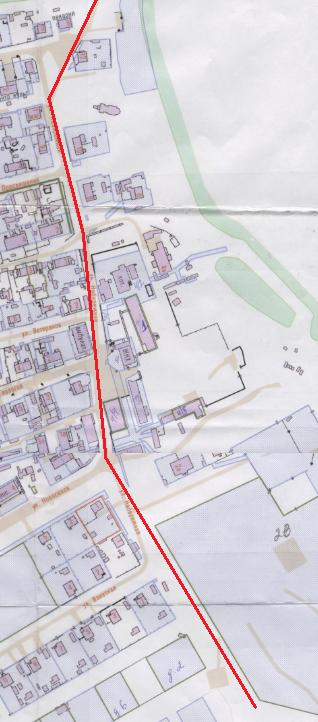 N п/пНаименование показателяЕдиница измеренияЗначение показателя1.Адрес (местоположение) общественной территории-Ул. Набережная (пирс)2.Кадастровый номер земельного участка (квартала)--3.Численность населения, имеющего удобный пешеходный доступ к общественной территориитыс. человек2.04.Общая площадь общественной территориикв. метров6005.Оценка физического состояния общественной территории (благоустроенная (неблагоустроенная)неблагоустроенная6.Вид территории (парк, сквер, набережная, площадь и т.д.)набережнаяN п/пНаименование показателяЕдиница измеренияЗначение показателя1.Наличие твердого покрытия, всегокв. метров400в том числе:твердого покрытия дорогкв. метровтвердого покрытия проездовкв. метровтвердого покрытия тротуаровкв. метров4002.Наличие малых архитектурных форм и элементов благоустройства, всегоштук0в том числе:осветительных приборовштук0урнштук0скамеекштук0декоративных скульптурштук0иных элементовштук-3.Наличие приспособлений для маломобильных групп населения, всегоштуктом числе:опорных поручнейштукпандусовштуксъездовштук4.Потребность в ремонте твердого покрытия, всегокв. метров48в том числе:твердого покрытия дорогкв. метровтвердого покрытия проездовкв. метров48твердого покрытия тротуаровкв. метров5.Потребность в установке малых архитектурных форм и элементов благоустройства, всегоштук16в том числе:осветительных приборовштук4урнштук4скамеекштук4декоративных скульптурштук4иных элементовштук6.Потребность в установке приспособлений для маломобильных групп населения,всегоштук2в том числе:опорных поручнейштук2пандусовштуксъездовштукN п/пФамилия, имя, отчество члена инвентаризационной комиссииПодпись1Чернуха Анна Владимировнап/п2Токарева Лидия Владимировнап/п